New Language Leader (Intermediate) Coursebook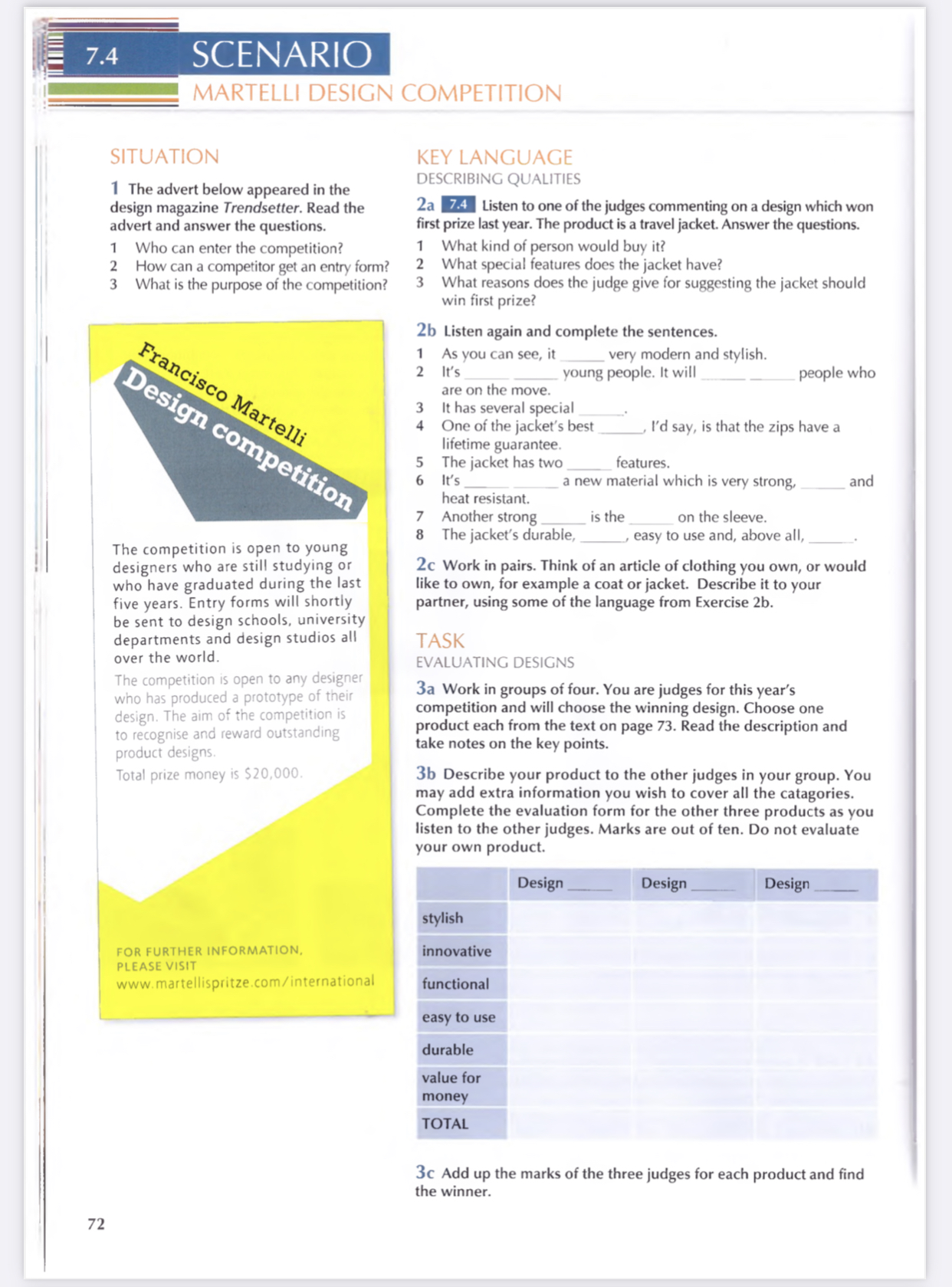 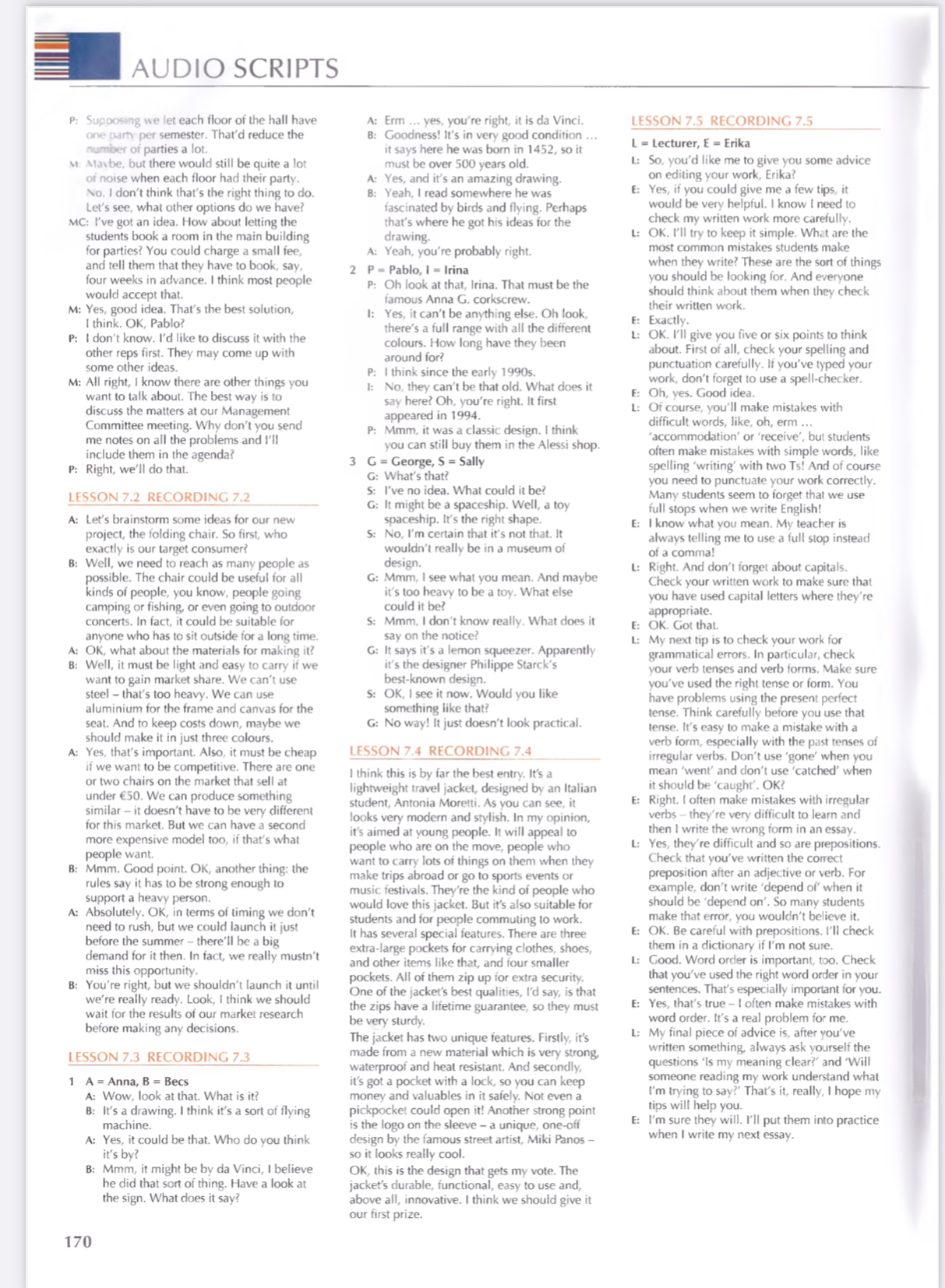 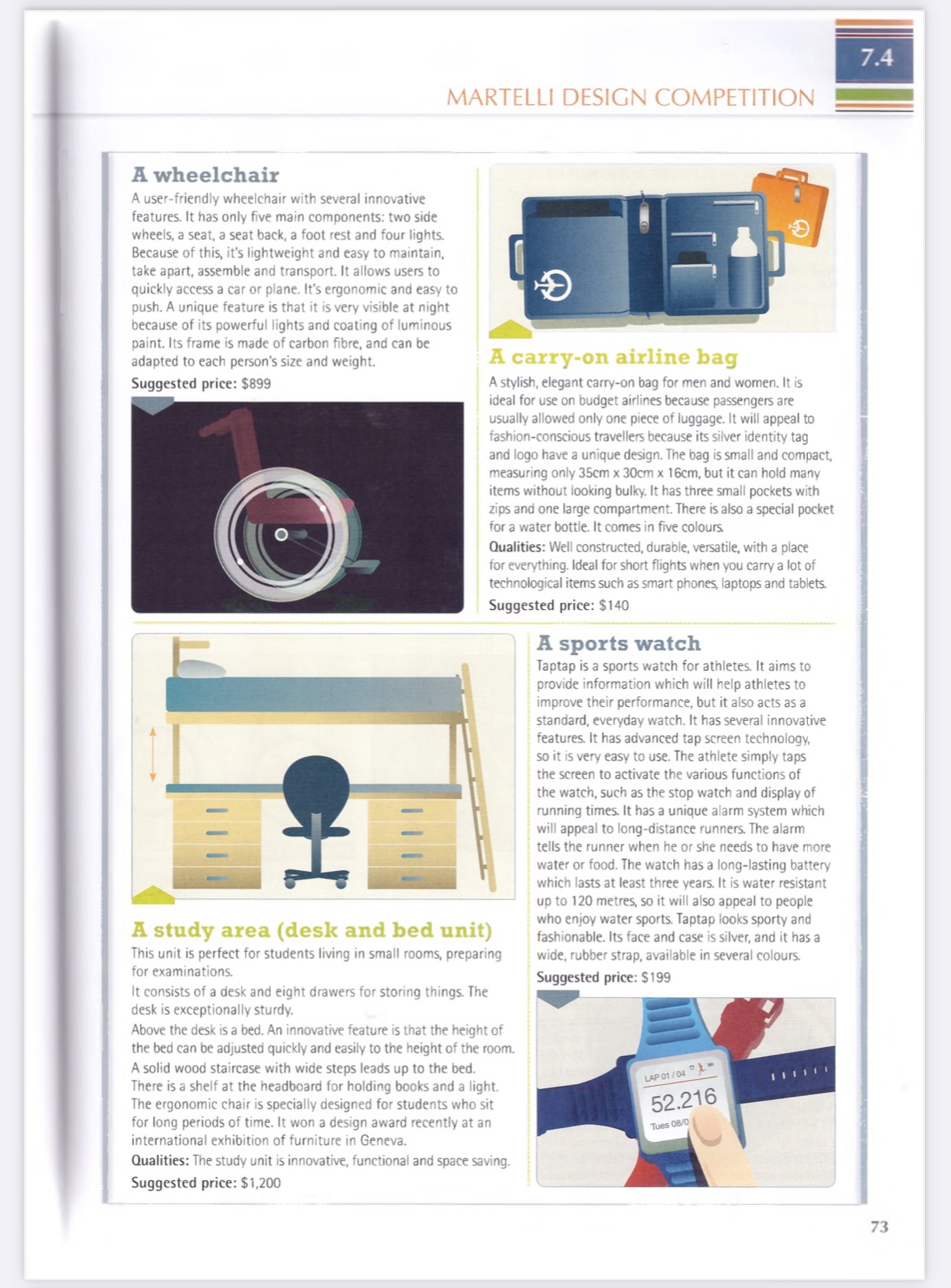 Home Task   -  Language Leader (Intermediate) WorkbookEx.1,2  p.46Ex.4,5а (аудио 2.9)  p.48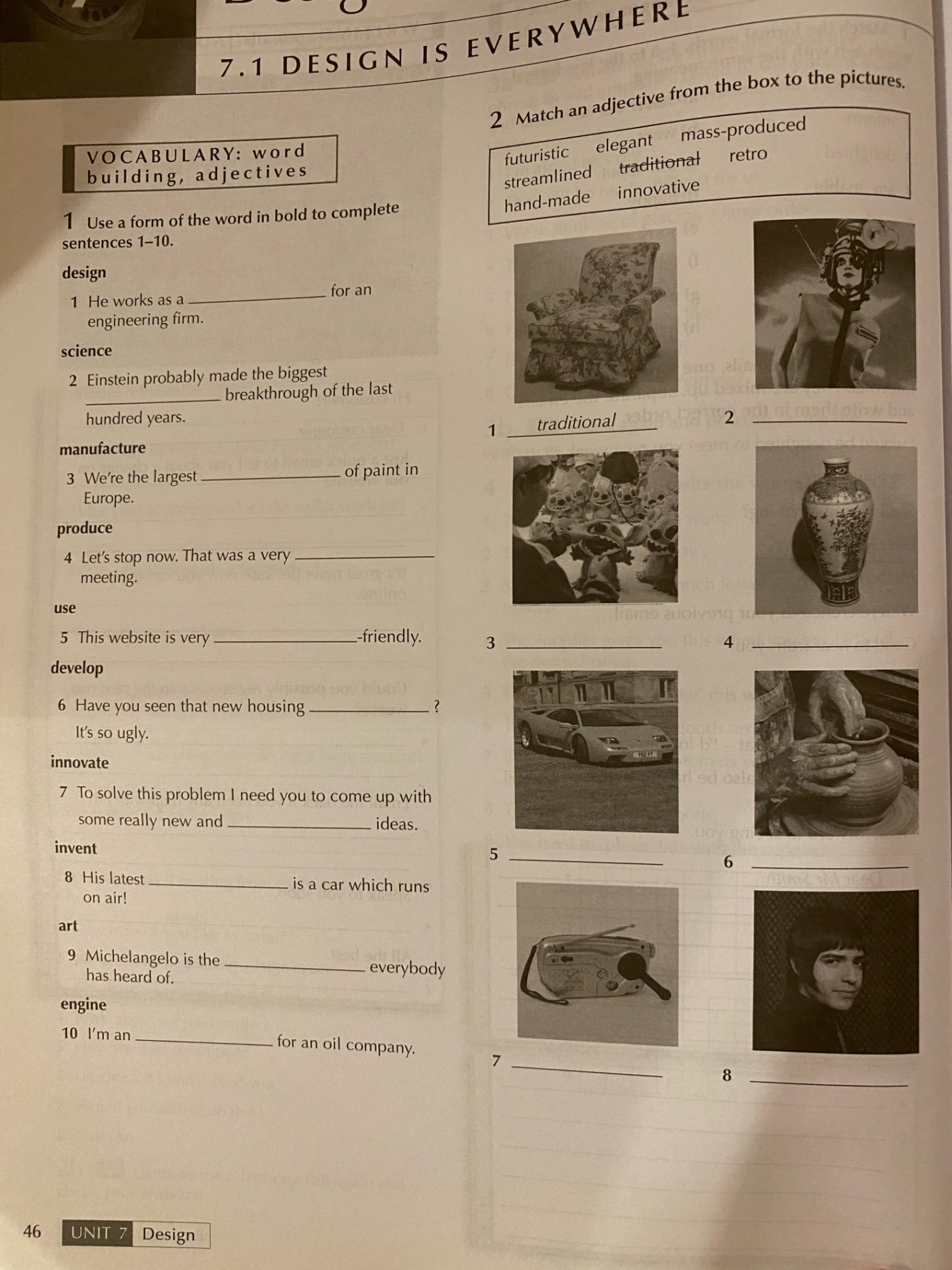 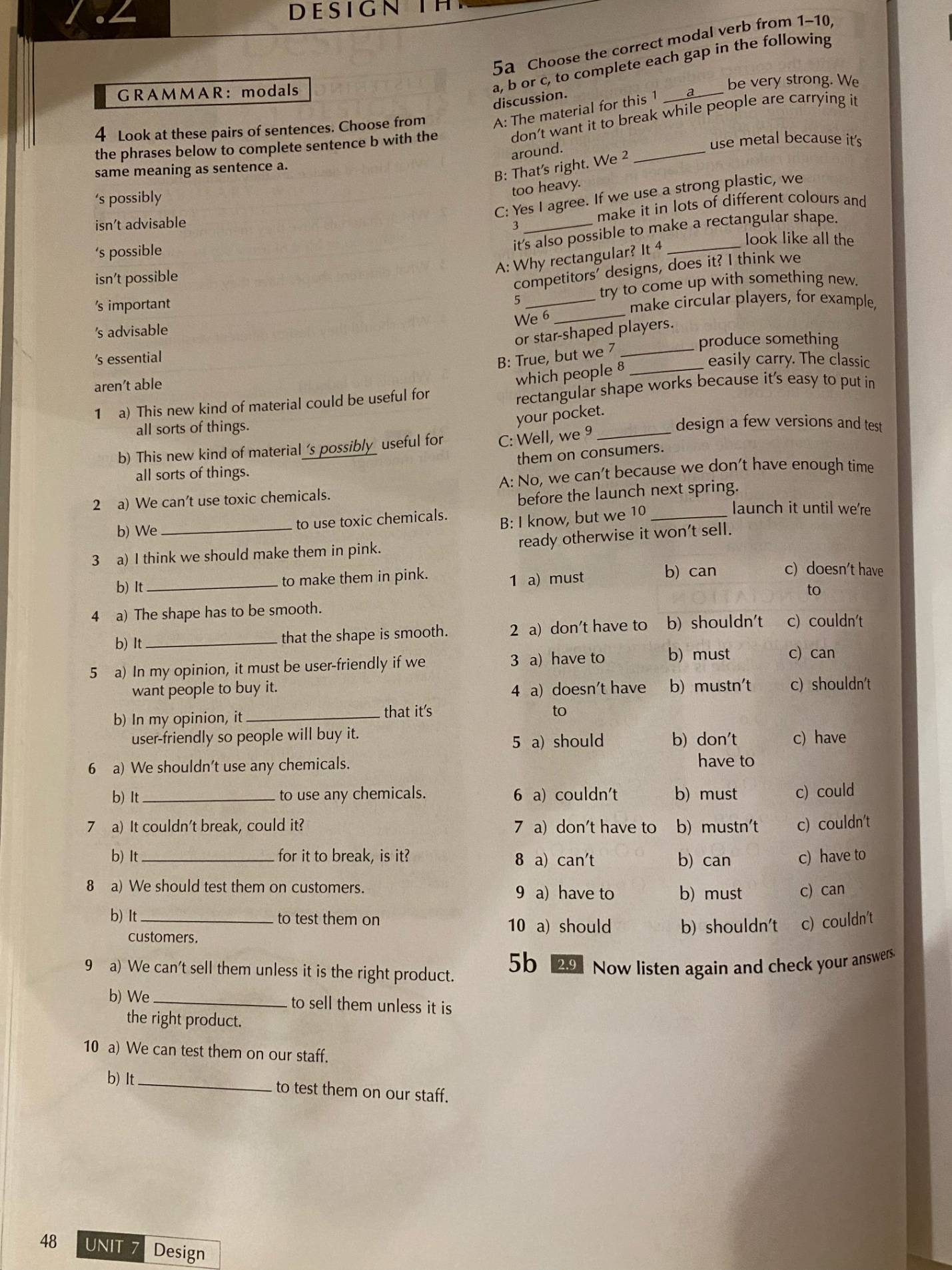 